堵南國民小學 一○六學年度第一學期一年級閩南語課程計畫一、本領域每週學習節數（1）節二、本學期學習目標：	(一)能了解禮貌的重要，並學會念唱第一課課文。(二)學會各種閩南語問候語的說法並發音正確。(三)能知道各種禮貌用語的應用時機並實踐於日常生活中。(四)認識各種常見文具用品，並學會念唱第二課課文。(五)學會各種常見文具用品的閩南語說法並能發音正確。(六)能明白各種常見文具用品的用途，並學會其他文具相關的俗語。(七)能複習第一單元所學。(八)認識家庭組成與常用稱呼，並學會念唱本課課文。(九)學會常用稱呼的閩南語說法，並能發音正確。(十)能欣賞並吟唱閩南語童謠〈打馬膠〉。(十一)能複習第二單元所學。(十二)認識各種常見的動物，並學會吟唱本課課文。(十三)學會各種常見動物的閩南語說法和謎猜，並能發音正確。(十四)建立學生愛護動物的觀念，並複習第四課所學。(十五)學會吟唱本課課文並能練習造詞、造句。(十六)學會數字一到十的閩南語說法。(十七)能練習對話，並學會和數字相關的俗語、歇後語。(十八)能複習第三單元所學。(十九)能學會吟唱傳統念謠〈一放雞〉，並了解其內容意義和遊戲玩法。(二十)能學會吟唱〈舊曆過年〉，並能了解年節相關習俗。(二十一)能夠複習本學期所學。三、本學期課程架構：四、教學統整計畫表：週次起訖日期主題單元名稱十大基本能力分段能力指標教學目標教學內容教學節數教學資源評量方式重大議題主題統整一8/30│9/2一、咱來去讀冊1、來去讀冊一、了解自我與發展潛能四、表達、溝通與分享五、尊重、關懷與團隊合作八、運用科技與資訊九、主動探索與研究十、獨立思考與解決問題閩南語1-1-1能聽懂日常生活中的簡短語句。1-1-2能初步聽辨教師教學語言及教學內容。1-1-3能運用視聽媒材提升聆聽的能力。1-1-5能養成注意聆聽閩南語的態度與習慣。2-1-1能說出日常生活中的基本語詞及簡短語句。2-1-2能運用閩南語進行簡單對話。2-1-7能養成樂意說閩南語的態度與習慣。健康與體育3-1-1表現簡單的全身性身體活動。能了解禮貌的重要，並學會念唱第一課課文。1.教師搭配教學電子書，播放「看卡通學臺語動畫」讓學生欣賞。2.教師詢問學生：「恁佇學校若看著老師，愛共老師講啥物？」（你們在學校如果看到老師，要向老師說什麼？）教師可先提示答案和「禮貌」有關係後，再請學生發表意見，進入本課課文。3.教師播放教學電子書之課文情境圖，詢問學生從圖上看到什麼？請學生發表意見。4.播放CD1或電子書，帶領學生聆聽、朗讀本課課文。5.解釋課文語詞，請學生再朗誦數次。6.活動～課文接龍：教師準備一枝鉛筆當作接力棒，從第一位學生開始念第一句課文，接著把鉛筆傳給下一位學生，第二位學生念第二句，以下類推，第五位學生則念第一句，念對的同學給予獎勵。7.若有時間，教師可參考備課用書「教學補給站」讓學生做造詞練習或句型練習。8.搭配教學電子書，複習本課課文內容。9.活動～歡樂動一動：教師播放課程教學律動DVD，教導學生課文律動動作，請學生隨著歌曲一同做律動，教師也可請學生開口唱，藉此熟悉本課課文。11.教學電子書2.教用CD13.鉛筆4.課程教學律動DVD口語評量朗誦評量歌曲演唱團體遊戲律動表演影片欣賞人權教育1-1-2了解、遵守團體的規則，並實踐民主法治的精神。家政教育3-1-2察覺自己的生活禮儀與習慣。二9/3|9/9一、咱來去讀冊1、來去讀冊一、了解自我與發展潛能四、表達、溝通與分享五、尊重、關懷與團隊合作八、運用科技與資訊十、獨立思考與解決問題閩南語1-1-2能初步聽辨教師教學語言及教學內容。1-1-3能運用視聽媒材提升聆聽的能力。2-1-1能說出日常生活中的基本語詞及簡短語句。2-1-2能運用閩南語進行簡單對話。2-1-5能初步運用閩南語表達對他人的關懷與禮貌。2-1-7能養成樂意說閩南語的態度與習慣。4-1-1能養成基本的閩南語認讀能力。國語文3-1-2-2能先想然後再說，有禮貌的應對。健康與體育6-1-5了解並認同團體規範，從中體會並學習快樂的生活態度。學會各種閩南語問候語的說法並發音正確。1.教師詢問學生若是撞到人要說什麼？引導學生回答相關禮貌用語。2.教師播放CD1或電子書，請學生聆聽、念誦本課語詞。3.教師講解語詞，並指導學生正確發音。4.播放CD1或電子書，請學生聆聽「語詞造句」，並鼓勵學生照樣造句。5.搭配電子書的「語詞遊戲」，讓學生藉由遊戲享受學習的樂趣。6.播放CD1或電子書，請學生聆聽、念誦「語詞運用」。7.教師引導學生進行語詞運用。8.播放CD1或電子書，請學生聆聽、念誦「講看覓」內容後，教師解釋對話，再詢問學生日常生活中的哪些狀況可以說這幾句話。9.可參考備課用書「教學補給站」的語詞延伸，介紹其他日常生活禮貌用語。10.教師可參考備課用書第121頁，指導學生練習學習單。11.活動～情境猜謎：教師將圖卡貼在黑板上，舉例說明一個情境，詢問學生應該說哪個禮貌用語？由各排派一個學生，將手放在語詞圖卡上並念出來。11.教用CD12.教學電子書3.學習單4.圖卡口語評量朗誦評量聽力測驗團體遊戲紙筆測驗人權教育1-1-2了解、遵守團體的規則，並實踐民主法治的精神。家政教育3-1-2察覺自己的生活禮儀與習慣。三9/10│9/16一、咱來去讀冊1、來去讀冊一、了解自我與發展潛能四、表達、溝通與分享五、尊重、關懷與團隊合作八、運用科技與資訊九、主動探索與研究十、獨立思考與解決問題閩南語1-1-2能初步聽辨教師教學語言及教學內容。1-1-3能運用視聽媒材提升聆聽的能力。1-1-5能養成注意聆聽閩南語的態度與習慣。2-1-1能說出日常生活中的基本語詞及簡短語句。2-1-2能運用閩南語進行簡單對話。2-1-7能養成樂意說閩南語的態度與習慣。綜合活動3-1-1分享自己在團體中與他人相處的經驗。能知道各種禮貌用語的應用時機並實踐於日常生活中。1.教師可告訴學生數則有關禮貌的故事、新聞或寓言，培養學生良好的禮貌觀念和態度。2.詢問學生還記不記得上堂課所學的禮貌用語？記得哪些？藉此復習本課所學。3.教師播放CD1或電子書，請學生聆聽「聽看覓」內容後作答。4.教師公布正確答案，並和學生進行討論。5.教師播放CD1或電子書，請學生聆聽「練習」內容並作答。6.教師請學生發表答案後，再公布正確答案，並進行解說。7.教師可參考備課用書「教學補給站」之語詞延伸，補充介紹電話禮貌用語。8.搭配教學電子書，復習本課所學內容。9.活動～情境表演：教師先講述一則童話故事，如「青蛙王子」，接著請自願的學生上臺，表演「青蛙王子」故事情境，教師在一旁指導，並趁機詢問全班，當青蛙撿到公主的小金球時，公主應該跟青蛙說什麼？藉由故事融入禮貌用語，使學生能靈活運用並熟記。11.教學電子書2.教用CD1口語評量朗誦評量聽力測驗團體遊戲人權教育1-1-2了解、遵守團體的規則，並實踐民主法治的精神。家政教育3-1-2察覺自己的生活禮儀與習慣。四9/17│9/23一、咱來去讀冊2、鉛筆盒仔一、了解自我與發展潛能四、表達、溝通與分享八、運用科技與資訊九、主動探索與研究十、獨立思考與解決問題閩南語1-1-1能聽懂日常生活中的簡短語句。1-1-2能初步聽辨教師教學語言及教學內容。1-1-3能運用視聽媒材提升聆聽的能力。2-1-1能說出日常生活中的基本語詞及簡短語句。2-1-2能運用閩南語進行簡單對話。2-1-4能念唱童謠，並以簡單的語句複述所聽到的故事。2-1-7能養成樂意說閩南語的態度與習慣。健康與體育3-1-1表現簡單的全身性身體活動。認識各種常見文具用品，並學會念唱第二課課文。1.教師搭配教學電子書，播放「看卡通學臺語動畫」讓學生欣賞。2.教師詢問學生：「恁的鉛筆盒仔內底有貯啥物？」（你們的鉛筆盒裡面有裝什麼？）請學生自由發表。3.教師播放教學電子書之課文情境圖，詢問學生在圖片上看到什麼？請學生發表。4.播放CD1或電子書，帶領學生朗誦課文。5.解說本課課文、語詞，播放CD1，請學生再朗誦課文數次。6.若有時間，教師可參考備課用書「教學補給站」，讓學生做造詞練習或句型練習。7.活動～速度大考驗：教師播放歌曲CD，請學生一起唱，當歌曲唱到「拊仔鉛筆佮蠟筆」時，學生就迅速拿起橡皮擦，放下後再拿起鉛筆，放下後再拿起蠟筆。亦即當歌曲唱到哪樣文具時，學生就立即把該樣文具拿起來。8.活動～歡樂動一動：教師播放課程教學律動DVD，教導學生課文律動動作，請學生隨著歌曲一同做律動，教師也可請學生開口唱，藉此熟悉本課課文。11.教學電子書2.教用CD13.鉛筆盒4.鉛筆5.橡皮擦6.蠟筆7.課程教學律動DVD口語評量朗誦評量歌曲演唱團體遊戲律動表演影片欣賞家政教育3-1-5認識日常生活的用具。五9/24│9/30一、咱來去讀冊2、鉛筆盒仔一、了解自我與發展潛能四、表達、溝通與分享五、尊重、關懷與團隊合作八、運用科技與資訊九、主動探索與研究十、獨立思考與解決問題閩南語1-1-1能聽懂日常生活中的簡短語句。1-1-2能初步聽辨教師教學語言及教學內容。1-1-3能運用視聽媒材提升聆聽的能力。1-1-5能養成注意聆聽閩南語的態度與習慣。2-1-2能運用閩南語進行簡單對話。2-1-7能養成樂意說閩南語的態度與習慣。4-1-1能養成基本的閩南語認讀能力。學會各種常見文具用品的閩南語說法並能發音正確。1.教師詢問學生，畫圖、寫作業、剪紙等需要用到哪些文具？請學生發表意見，再詢問學生知不知道這幾種文具的閩南語說法。2.教師播放CD1或電子書，請學生聆聽、念誦本課語詞。3.教師解說各語詞，請學生念誦數次，再拿出圖卡，以圖片反問學生該文具的閩南語說法。4.播放CD1或電子書，請學生聆聽「語詞造句」，並鼓勵學生照樣造句。5.搭配電子書的「語詞遊戲」，讓學生藉由遊戲享受學習的樂趣。6.播放CD1或電子書，請學生聆聽、念誦「語詞運用」。7.教師引導學生進行語詞運用。8.活動～支援前線：教師將全班分為數組，接著指定需要哪樣文具及數量？例如：「我需要五枝鉛筆。」請各組收集五枝鉛筆，最早收集到正確數量的得分。9.教師播放CD1或電子書，請學生聆聽「講看覓」內容後作答，教師再公布答案，並進行解說。10.若有時間，教師可參考備課用書「教學補給站」的語詞延伸，介紹其他文具的閩南語說法。11.搭配教學電子書，複習本課課文和語詞。12.教師可參考備課用書第122頁，指導學生練習學習單。11.教用CD12.教學電子書3.圖卡4.學習單口語評量朗誦評量聽力測驗團體遊戲紙筆測驗家政教育3-1-5認識日常生活的用具。六10/1│10/7一、咱來去讀冊2、鉛筆盒仔一、了解自我與發展潛能四、表達、溝通與分享五、尊重、關懷與團隊合作八、運用科技與資訊九、主動探索與研究十、獨立思考與解決問題閩南語1-1-1能聽懂日常生活中的簡短語句。1-1-2能初步聽辨教師教學語言及教學內容。1-1-3能運用視聽媒材提升聆聽的能力。1-1-5能養成注意聆聽閩南語的態度與習慣。2-1-1能說出日常生活中的基本語詞及簡短語句。2-1-2能運用閩南語進行簡單對話。2-1-7能養成樂意說閩南語的態度與習慣。能明白各種常見文具用品的用途，並學會其他文具相關的俗語。1.教師可先複習本課課文、語詞，再補充相關文具的發明由來，增廣學生見聞。2.教師播放CD1或電子書，請學生聆聽「聽看覓」內容後作答。3.教師公布答案並解釋答案，再播放CD1或電子書，加深學生印象。4.教師播放CD1或電子書，請學生聆聽「練習」內容並作答。5.教師先帶領學生複習第一～二課所學語詞，再搭配電子書的「單元遊戲」，讓學生藉由遊戲享受學習的樂趣。6.教師可參考備課用書「教學補給站」，介紹其他文具相關俗語。7.搭配教學電子書，複習本課所學。8.活動～我會讀脣語：教師將全班分組，接著教師以無聲的方式念出課文語詞，請學生注意看教師嘴形，再舉手猜出教師念的語詞是什麼？最後統計各組得分並予以獎勵。11.教用CD12.教學電子書口語評量朗誦評量聽力測驗團體遊戲家政教育3-1-5認識日常生活的用具。七10/8│10/14一、咱來去讀冊2、鉛筆盒仔一、了解自我與發展潛能四、表達、溝通與分享五、尊重、關懷與團隊合作八、運用科技與資訊九、主動探索與研究十、獨立思考與解決問題閩南語1-1-2能初步聽辨教師教學語言及教學內容。1-1-3能運用視聽媒材提升聆聽的能力。2-1-2能運用閩南語進行簡單對話。2-1-5能初步運用閩南語表達對他人的關懷與禮貌。2-1-7能養成樂意說閩南語的態度與習慣。4-1-1能養成基本的閩南語認讀能力。能複習第一單元所學。1.教師詢問學生第一、二課學會哪些語詞或句子，請學生自由發表。2.教師播放CD1或電子書，請學生聆聽「複習1之1」內容後作答。3.教師請學生發表答案後再公布正確解答，接著進行解說，並再次播放CD1或電子書，請學生仔細聆聽。4.教師播放CD1或電子書，請學生聆聽「複習1之2」內容後作答。5.教師和學生討論答案，藉此告訴學生「禮讓」的重要。6.教師播放CD1或電子書，請學生聆聽「看圖聽故事」。7.教師與學生討論「看圖聽故事」圖片，請學生依據圖片，進行簡單的說故事。8.搭配教學電子書，複習本課所學。11.教用CD12.教學電子書口語評量朗誦評量聽力測驗報告評量家政教育3-1-5認識日常生活的用具。八10/15│10/21二、甜蜜的家庭3、心肝仔囝一、了解自我與發展潛能四、表達、溝通與分享八、運用科技與資訊九、主動探索與研究十、獨立思考與解決問題閩南語1-1-1能聽懂日常生活中的簡短語句。1-1-2能初步聽辨教師教學語言及教學內容。1-1-3能運用視聽媒材提升聆聽的能力。2-1-1能說出日常生活中的基本語詞及簡短語句。2-1-2能運用閩南語進行簡單對話。2-1-4能念唱童謠，並以簡單的語句複述所聽到的故事。2-1-7能養成樂意說閩南語的態度與習慣。4-1-1能養成基本的閩南語認讀能力。健康與體育3-1-1表現簡單的全身性身體活動。認識家庭組成與常用稱呼，並學會念唱本課課文。1.教師搭配教學電子書，播放「看卡通學臺語動畫」讓學生欣賞。2.教師詢問學生：「恁厝裡有幾个人？」（你們家裡有幾個人？）請學生發表意見，接著再進一步問學生：「厝裡有啥物人？」（家裡有什麼人？）讓學生自由發表，藉機告訴學生常用稱呼的閩南語說法，再進入本課課文。3.教師播放教學電子書之課文情境圖，詢問學生圖片相關問題，和學生進行討論。4.播放CD1或電子書，請學生仔細聆聽並朗誦本課課文。5.解釋課文和語詞，再播放CD1或電子書，帶領學生朗誦課文數次。6.播放CD1或電子書，帶領學生學唱課文歌曲。7.活動～歌曲大捙拚：教師將學生分為數組，請學生依組跟著課文歌曲來唱歌，全班投票，唱得最好的組別給予獎勵。最後全班再一起唱一次，藉此熟悉本課課文。8.若有時間，教師可參考備課用書「教學補給站」讓學生做造詞練習或句型練習。9.搭配教學電子書，複習本課課文內容。10.活動～歡樂動一動：教師播放課程教學律動DVD，教導學生課文律動動作，請學生隨著歌曲一同做律動，教師也可請學生開口唱，藉此熟悉本課課文。11.教用CD12.課程教學律動DVD3.教學電子書口語評量朗誦評量歌曲演唱團體遊戲律動表演影片欣賞家政教育4-1-1認識家庭的組成分子與稱謂。九10/22│10/28二、甜蜜的家庭3、心肝仔囝一、了解自我與發展潛能二、欣賞、表現與創新四、表達、溝通與分享五、尊重、關懷與團隊合作七、規劃、組織與實踐八、運用科技與資訊九、主動探索與研究十、獨立思考與解決問題閩南語1-1-2能初步聽辨教師教學語言及教學內容。1-1-3能運用視聽媒材提升聆聽的能力。1-1-5能養成注意聆聽閩南語的態度與習慣。2-1-1能說出日常生活中的基本語詞及簡短語句。4-1-1能養成基本的閩南語認讀能力。綜合活動1-1-1探索並分享對自己以及與自己相關人事物的感受。學會常用稱呼的閩南語說法，並能發音正確。1.教師搭配教學電子書，播放「情境對話教學」讓學生欣賞。2.教師播放CD1或電子書，請學生聆聽、念誦本課語詞。3.詢問學生課本上提到哪些常用稱呼的閩南語說法？請學生發表後，再解釋本課語詞。4.拿出圖卡，以圖片反問學生常用稱呼的閩南語說法。5.播放CD1或電子書，請學生聆聽「語詞造句」，並鼓勵學生照樣造句。6.搭配電子書的「語詞遊戲」，讓學生藉由遊戲享受學習的樂趣。7.播放CD1或電子書，請學生聆聽、念誦「語詞運用」。8.教師引導學生進行語詞運用。9.播放CD1或電子書，請學生聆聽、念誦「講看覓」後，教師再進行講解。10.搭配教學電子書，複習本課語詞。11.教師可參考備課用書第123頁，指導學生練習學習單。12.若有時間，教師可參考備課用書「教學補給站」，補充介紹和稱呼有關的俗語。11.圖卡2.學習單3.教用CD14.教學電子書口語評量朗誦評量聽力測驗團體遊戲紙筆測驗影片欣賞家政教育4-1-1認識家庭的組成分子與稱謂。十10/29│11/4二、甜蜜的家庭3、心肝仔囝一、了解自我與發展潛能二、欣賞、表現與創新四、表達、溝通與分享五、尊重、關懷與團隊合作七、規劃、組織與實踐八、運用科技與資訊九、主動探索與研究十、獨立思考與解決問題閩南語1-1-2能初步聽辨教師教學語言及教學內容。1-1-3能運用視聽媒材提升聆聽的能力。2-1-2能運用閩南語進行簡單對話。2-1-3能簡單地向別人敘述自我的生活。2-1-4能念唱童謠，並以簡單的語句複述所聽到的故事。2-1-5能初步運用閩南語表達對他人的關懷與禮貌。2-1-7能養成樂意說閩南語的態度與習慣。4-1-1能養成基本的閩南語認讀能力。健康與體育3-1-1表現簡單的全身性身體活動。綜合活動1-1-1探索並分享對自己以及與自己相關人事物的感受。能欣賞並吟唱閩南語童謠〈打馬膠〉。1.教師可參考備課用書「教學補給站」親屬的稱謂來與學生互動。例如，問學生課本第44、45頁的練習，如果是「阿兄娶某，阿兄的某，咱愛按怎叫？」（哥哥娶妻，哥哥的妻子，我們要稱她什麼？）2.教師播放CD1或電子書，請學生聆聽「聽看覓」內容後作答，教師再公布正確解答並進行解說。3.教師播放CD1或電子書，請學生聆聽「練習」內容後作答，教師再公布正確解答並進行解說。4.教師先帶領學生複習本課所學語詞，再搭配電子書的「單元遊戲」，讓學生藉由遊戲享受學習的樂趣。5.教師播放CD1或電子書，帶領學生念誦〈打馬膠〉並歌唱，再解釋童謠〈打馬膠〉的語詞和意義。6.搭配教學電子書，複習本課所學。7.活動～誰最辛苦：請學生回家觀察和詢問家庭成員的生活，在課堂上請學生發表並討論：家庭成員中，哪一個角色的生活是最辛苦和忙碌的？並詢問學生應該要如何幫助家人，不讓他們這麼辛苦。8.活動～歡樂動一動：教師播放課程教學律動DVD，教導學生課文律動動作，請學生隨著歌曲一同做律動，教師也可請學生開口唱，藉此熟悉本課課文。11.教用CD12.教學電子書3.課程教學律動DVD口語評量朗誦評量聽力測驗歌曲演唱團體遊戲家政教育4-1-1認識家庭的組成分子與稱謂。十一11/5│11/11二、甜蜜的家庭3、心肝仔囝一、了解自我與發展潛能四、表達、溝通與分享五、尊重、關懷與團隊合作八、運用科技與資訊九、主動探索與研究十、獨立思考與解決問題閩南語1-1-2能初步聽辨教師教學語言及教學內容。1-1-3能運用視聽媒材提升聆聽的能力。1-1-5能養成注意聆聽閩南語的態度與習慣。2-1-1能說出日常生活中的基本語詞及簡短語句。2-1-2能運用閩南語進行簡單對話。2-1-7能養成樂意說閩南語的態度與習慣。4-1-1能養成基本的閩南語認讀能力。綜合活動1-1-1探索並分享對自己以及與自己相關人事物的感受。能複習第二單元所學。1.教師問學生本單元學會哪些語詞或句子，請學生用閩南語回答。2.教師播放CD1或電子書，請學生聆聽「複習2之1」內容後作答。3.教師公布答案後，再播放CD1或電子書，請學生跟著念誦一次。4.教師播放CD1或電子書，請學生聆聽「複習2之2」內容後，再和學生共同討論答案。5.教師播放CD1或電子書，讓學生聆聽「看圖聽故事」。6.教師帶領學生討論「看圖聽故事」，請學生依據圖片，進行簡單的說故事。7.搭配教學電子書，複習本單元所學。8.搭配教學電子書，播放「影音動畫」讓學生欣賞。11.教用CD12.教學電子書口語評量朗誦評量聽力測驗影片欣賞報告評量家政教育4-1-1認識家庭的組成分子與稱謂。十二11/12│11/18三、古錐的動物4、鳥仔一、了解自我與發展潛能四、表達、溝通與分享五、尊重、關懷與團隊合作八、運用科技與資訊九、主動探索與研究十、獨立思考與解決問題閩南語1-1-1能聽懂日常生活中的簡短語句。1-1-2能初步聽辨教師教學語言及教學內容。1-1-3能運用視聽媒材提升聆聽的能力。1-1-5能養成注意聆聽閩南語的態度與習慣。2-1-1能說出日常生活中的基本語詞及簡短語句。2-1-4能念唱童謠，並以簡單的語句複述所聽到的故事。2-1-7能養成樂意說閩南語的態度與習慣。健康與體育3-1-1表現簡單的全身性身體活動。生活2-1接觸生活中的人、事、物，理解文化、藝術與自然現象的豐富性。認識各種常見的動物，並學會吟唱本課課文。1.教師搭配教學電子書，播放「看卡通學臺語動畫」讓學生欣賞。2.教師先詢問學生：「恁捌看過啥物動物？」（你們曾經看過什麼動物？）請學生自由 發表意見，再詢問學生：「恁佮意啥物動物？」（你們喜歡什麼動物？）讓學生發表自己的看法，引起學生興趣後進入本課課文。3.教師播放教學電子書之課文情境圖，詢問學生掛圖上看到了什麼？請學生自由發表意見。4.播放CD2或電子書，帶領學生念誦本課課文。5.教師解釋課文和語詞，並播放CD2或電子書，請學生念誦數次。6.播放CD2或電子書，帶領學生學唱課文歌曲。7.若有時間，教師可參考備課用書「教學補給站」讓學生做造詞練習或句型練習。8.搭配教學電子書，複習本課課文。9.活動～歡樂動一動：教師播放課程教學律動DVD，教導學生課文律動動作，請學生隨著歌曲一同做律動，教師也可請學生開口唱，藉此熟悉本課課文。11.教用CD22.課程教學律動DVD3.教學電子書口語評量朗誦評量歌曲演唱團體遊戲律動表演影片欣賞環境教育3-1-2能具有好奇心，體認人類在生態中的角色，以及自然環境與人的相互關係。十三11/19│11/25三、古錐的動物4、鳥仔一、了解自我與發展潛能三、生涯規劃與終身學習四、表達、溝通與分享五、尊重、關懷與團隊合作八、運用科技與資訊九、主動探索與研究十、獨立思考與解決問題閩南語1-1-2能初步聽辨教師教學語言及教學內容。1-1-3能運用視聽媒材提升聆聽的能力。1-1-5能養成注意聆聽閩南語的態度與習慣。2-1-2能運用閩南語進行簡單對話。2-1-7能養成樂意說閩南語的態度與習慣。4-1-1能養成基本的閩南語認讀能力。4-1-2能養成喜歡認讀閩南語讀物的態度與習慣。生活2-1接觸生活中的人、事、物，理解文化、藝術與自然現象的豐富性。學會各種常見動物的閩南語說法和謎猜，並能發音正確。1.教師可詢問學生，知不知道貓、狗等動物的特徵？例如：幾隻腳、走路方式、有沒有羽毛等，請學生發表意見。2.教師播放CD2或電子書，請學生聆聽、念誦本課語詞。3.教師解釋語詞，與學生討論動物的特徵、叫聲等，再帶領學生念誦數次。4.播放CD2或電子書，請學生聆聽「語詞造句」，並鼓勵學生發表造句。5.搭配電子書的「語詞遊戲」，讓學生藉由遊戲享受學習的樂趣。6.活動～超級比一比：將全班分為數組，每組依序派出一位學生到臺上，教師隨意取出一張語詞圖卡，學生看過後，再請學生模仿動物的特徵、聲音，讓臺下學生猜出正確答案。7.播放CD2或電子書，請學生聆聽、念誦「語詞運用」。8.教師引導學生進行語詞運用。9.教師播放CD2或電子書，請學生仔細聆聽「臆謎猜」內容。10.教師解釋謎語的謎面意思，並說明謎題後，請學生發表意見，猜出謎底。11.教師公布正確解答，並解釋其為正確解答的原因。接著再播放CD2或電子書，請學生念誦數次。12.教師可參考備課用書第124頁，指導學生練習學習單。13.搭配教學電子書，播放和本課語詞相關的動畫或影片讓學生欣賞。14.若有時間，教師可參考備課用書「教學補給站」，補充介紹其他動物相關謎語。11.圖卡2.學習單3.教用CD24.教學電子書口語評量朗誦評量聽力測驗團體遊戲紙筆測驗影片欣賞環境教育3-1-2能具有好奇心，體認人類在生態中的角色，以及自然環境與人的相互關係。十四11/26│12/2三、古錐的動物4、鳥仔一、了解自我與發展潛能四、表達、溝通與分享五、尊重、關懷與團隊合作八、運用科技與資訊九、主動探索與研究十、獨立思考與解決問題閩南語1-1-2能初步聽辨教師教學語言及教學內容。1-1-3能運用視聽媒材提升聆聽的能力。1-1-5能養成注意聆聽閩南語的態度與習慣。2-1-1能說出日常生活中的基本語詞及簡短語句。2-1-2能運用閩南語進行簡單對話。2-1-7能養成樂意說閩南語的態度與習慣。4-1-1能養成基本的閩南語認讀能力。生活2-1接觸生活中的人、事、物，理解文化、藝術與自然現象的豐富性。建立學生愛護動物的觀念，並複習第四課所學。1.請學生先闔上書本，教師再詢問學生記得哪幾種動物的閩南語說法，請學生舉手發表。2.教師可介紹數則動物和人相處的故事，藉此告訴學生愛護動物的觀念。3.教師播放CD2或電子書，請學生聆聽「聽看覓」內容後作答。4.教師與學生討論答案，再播放CD2或電子書，加深學生印象。5.教師播放CD2或電子書，請學生聆聽「練習」內容並作答，教師再公布正確答案。6若有時間，教師可參考備課用書「教學補給站」，補充介紹與動物相關的俗語。7.搭配教學電子書，複習本課所學。8.活動～抓手指：教師請全班圍成一個大圓圈，自己站在中，接著請全班右手比1，左手掌攤開朝下，請學生將右手食指抵在右手邊同學的左手掌下。當教師說「汪汪汪」時，學生說「狗」；當教師說「狗」時，學生回答「汪汪汪」。當教師隨機說「掠」時，全班的左手掌趕緊握拳抓住同學手指，右手  則要趕緊在同學握拳前收回手指。11.教用CD22.教學電子書口語評量朗誦評量聽力測驗團體遊戲環境教育3-1-2能具有好奇心，體認人類在生態中的角色，以及自然環境與人的相互關係。十五12/3│12/9三、古錐的動物5、數字歌一、了解自我與發展潛能四、表達、溝通與分享五、尊重、關懷與團隊合作八、運用科技與資訊九、主動探索與研究十、獨立思考與解決問題閩南語1-1-1能聽懂日常生活中的簡短語句。1-1-2能初步聽辨教師教學語言及教學內容。1-1-3能運用視聽媒材提升聆聽的能力。1-1-5能養成注意聆聽閩南語的態度與習慣。2-1-1能說出日常生活中的基本語詞及簡短語句。2-1-2能運用閩南語進行簡單對話。2-1-4能念唱童謠，並以簡單的語句複述所聽到的故事。2-1-7能養成樂意說閩南語的態度與習慣。健康與體育3-1-1表現簡單的全身性身體活動。數學N-1-01能說、讀、聽、寫1000以內的數，比較其大小，並做位值單位的換算。生活2-1接觸生活中的人、事、物，理解文化、藝術與自然現象的豐富性。學會吟唱本課課文並能練習造詞、造句。1.教師搭配教學電子書，播放「看卡通學臺語動畫」讓學生欣賞。2.教師可提問：「恁今年幾歲？」（你們今年幾歲？）「咱這班攏總有幾个人？」（我們這班總共有幾個人？）請學生試著用閩南語回答問題，再進入課程教學，介紹數字的閩南語說法。3.教師播放教學電子書之課文情境圖，詢問學生圖片上有什麼？請學生自由發表意見。4.播放CD2或電子書，請學生仔細聆聽並念誦本課課文。5.教師解釋課文和課文語詞，教導學生念誦課文數次後，再播放CD2或電子書，請學生念誦。6.播放CD2或電子書，教導學生學唱本課歌曲。7.活動～歡樂動一動：教師播放課程教學律動DVD，教導學生課文律動動作，請學生隨著歌曲一同做律動，教師也可請學生開口唱，藉此熟悉本課課文。8.教師帶領學生複習本課課文。9.教師可參考備課用書「教學補給站」讓學生做造詞練習或句型練習。10.活動～口手並用：教師請全班一起朗誦課文，當念到「一隻」時，即用手指比1；當念到「兩碗」時，即用手指比2；當念到「三隻」時，即用手指比3；當念到「四粒」時，即用手指比4；當念到「五隻」時，即用手指比5。或者請學生念到數字時，邊念邊拍手，當念到「一隻」時，即拍手一下；當念到「兩碗」時，即拍手兩下，以此類推。11.教用CD22.課程教學律動DVD3.教學電子書口語評量朗誦評量歌曲演唱團體遊戲律動表演影片欣賞環境教育1-1-1能運用五官觀察體驗、探究環境中的事物。十六12/10│12/16三、古錐的動物5、數字歌一、了解自我與發展潛能四、表達、溝通與分享五、尊重、關懷與團隊合作八、運用科技與資訊九、主動探索與研究十、獨立思考與解決問題閩南語1-1-2能初步聽辨教師教學語言及教學內容。1-1-3能運用視聽媒材提升聆聽的能力。1-1-5能養成注意聆聽閩南語的態度與習慣。2-1-2能運用閩南語進行簡單對話。2-1-7能養成樂意說閩南語的態度與習慣。4-1-1能養成基本的閩南語認讀能力。健康與體育3-1-1表現簡單的全身性身體活動。數學N-1-01能說、讀、聽、寫1000以內的數，比較其大小，並做位值單位的換算。生活2-1接觸生活中的人、事、物，理解文化、藝術與自然現象的豐富性。學會數字一到十的閩南語說法。1.教師播放CD2或電子書，讓學生演唱本課歌曲，藉此複習課文。2.教師播放CD2或電子書，請學生聆聽、念誦本課語詞。3.拿出圖卡，以圖片反問學生數字的閩南語說法。4.搭配電子書的「語詞遊戲」，讓學生藉由遊戲享受學習的樂趣。5.播放CD2或電子書，請學生聆聽、念誦「語詞運用」。6.教師引導學生進行語詞運用。7.參考備課用書「教學補給站」，介紹和數字有關的囡仔歌。8.參考備課用書「教學補給站」，教導學生數字的讀音。9.活動～電話響了：教師在黑板上畫一個大電話，並利用嗶嗶槌敲數字鍵的部分假裝打電話，全班分三組，由教師出電話號碼的題目，而各組代表則到臺上邊聽隊友喊出的號碼，邊敲數字鍵，完全正確者得分。10.搭配教學電子書，複習本課語詞。11.教師可參考備課用書第125頁，指導學生練習學習單。11.圖卡2.學習單3.教用CD24.教學電子書5.嗶嗶槌口語評量朗誦評量團體遊戲紙筆測驗歌曲演唱環境教育1-1-1能運用五官觀察體驗、探究環境中的事物。十七12/17│12/23三、古錐的動物5、數字歌一、了解自我與發展潛能五、尊重、關懷與團隊合作八、運用科技與資訊九、主動探索與研究十、獨立思考與解決問題閩南語1-1-2能初步聽辨教師教學語言及教學內容。1-1-3能運用視聽媒材提升聆聽的能力。1-1-5能養成注意聆聽閩南語的態度與習慣。2-1-2能運用閩南語進行簡單對話。2-1-7能養成樂意說閩南語的態度與習慣。4-1-1能養成基本的閩南語認讀能力。健康與體育3-1-1表現簡單的全身性身體活動。數學N-1-01能說、讀、聽、寫1000以內的數，比較其大小，並做位值單位的換算。生活2-1接觸生活中的人、事、物，理解文化、藝術與自然現象的豐富性。能練習對話，並學會和數字相關的俗語、歇後語。1.活動～對對碰：教師準備本課一到十的數字卡和第四課的動物圖卡，並將學生分成兩組。教師拿一支嗶嗶槌，當教師敲擊某個數字（例：三）和動物圖卡（例：猴）時，兩組輪流派出的代表便要搶答說出：「三隻猴。(舉例)」回答正確者得分，看哪一組獲得最後勝利。2.教師播放CD2或電子書，請學生聆聽「講看覓」內容。3.教師講解「講看覓」內容。4.教師可以讓學生為一組，直接練習對話。也可以點名學生上臺來做對話練習。5.教師播放CD2或電子書，請學生聆聽「聽看覓」內容後作答，教師再公布答案並進行講解。6.教師播放CD2或電子書，請學生聆聽「練習」內容後作答，教師再公布答案並進行講解。7.若有時間，教師可參考備課用書「教學補給站」，介紹其他與數字相關的俗語和歇後語。8.搭配教學電子書，複習本課所學。9.活動～擲骰子：教師準備兩粒骰子，請兩位學生上臺，由一人先擲骰子，另一位學生則將兩粒骰子上面的點數，用閩南語說出來。例如：兩粒骰子分別擲出的點數是3點和5點，學生則要用閩南語回答「三」和「五」。然後再兩人互調擲骰子與回答。接著再換另外兩位學生上臺玩遊戲，以此類推，直到每人皆玩過一輪。11.教用CD22.教學電子書3.數字卡4.動物圖卡5.兩粒骰子口語評量朗誦評量聽力測驗團體遊戲環境教育1-1-1能運用五官觀察體驗、探究環境中的事物。十八12/24│12/30三、古錐的動物5、數字歌一、了解自我與發展潛能四、表達、溝通與分享五、尊重、關懷與團隊合作八、運用科技與資訊九、主動探索與研究十、獨立思考與解決問題閩南語1-1-2能初步聽辨教師教學語言及教學內容。1-1-3能運用視聽媒材提升聆聽的能力。1-1-5能養成注意聆聽閩南語的態度與習慣。2-1-1能說出日常生活中的基本語詞及簡短語句。2-1-2能運用閩南語進行簡單對話。2-1-7能養成樂意說閩南語的態度與習慣。4-1-1能養成基本的閩南語認讀能力。健康與體育3-1-1表現簡單的全身性身體活動。數學N-1-01能說、讀、寫1000以內的數，比較其大小，並做位值單位的換算。生活2-1接觸生活中的人、事、物，理解文化、藝術與自然現象的豐富性。能複習第三單元所學。1.教師問學生第四、五課學會哪些語詞或句子，請學生用閩南語回答。2.教師播放CD2或電子書，請學生聆聽「複習3之1」內容後作答，教師再公布答案、講解。3.教師播放CD2或電子書，請學生聆聽「複習3之2」內容後作答，教師再公布答案並講解。4.教師播放CD2或電子書，請學生聆聽「看圖聽故事」。5.向學生提問本單元「看圖聽故事」相關問題，請學生回答。6.搭配教學電子書，複習本單元所學。7.搭配教學電子書，播放「影音動畫」讓學生欣賞。8.活動～查戶口：教師將全班分為數組，每組視為一戶，並自行選出一位戶長，接著全班學生每人自由選擇一種動物代表自己。當教師走到該戶時，詢問：「恁兜有啥物人？」(你家有什麼人?)戶長可隨機回答：「阮兜有膨鼠、雞、狗。」(我家有松鼠、雞、狗。)若不是戶長所念到的語詞的人，則須趕緊跑到別戶躲避，以免被查到戶口。11.教用CD22.教學電子書口語評量聽力測驗團體遊戲影片欣賞環境教育1-1-1能運用五官觀察體驗、探究環境中的事物。十九12/31│1/6傳統念謠一放雞一、了解自我與發展潛能四、表達、溝通與分享八、運用科技與資訊九、主動探索與研究十、獨立思考與解決問題閩南語1-1-2能初步聽辨教師教學語言及教學內容。1-1-3能運用視聽媒材提升聆聽的能力。2-1-1能說出日常生活中的基本語詞及簡短語句。2-1-2能運用閩南語進行簡單對話。2-1-4能念唱童謠，並以簡單的語句複述所聽到的故事。2-1-7能養成樂意說閩南語的態度與習慣。4-1-1能養成基本的閩南語認讀能力。國語文2-1-2-6能結合科技與資訊，提升聆聽的能力，以提高學習興趣。生活4-1使用合適的語彙或方式，表達對人、事、物的觀察與意見。能學會吟唱傳統念謠〈一放雞〉，並了解其內容意義和遊戲玩法。1.教師可詢問學生：「恁有耍過啥物迌物仔？」（你們玩過什麼玩具？）請學生自由發表，再帶入本課課文。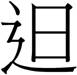 2.播放CD2或電子書，指導學生聆聽、念誦課文，教師再解釋課文、語詞。3.播放CD2或電子書，指導學生進行歌曲演唱及做律動。4.介紹一放雞的玩法。5.若有時間，教師可參考備課用書「教學補給站」之語詞延伸，補充介紹其他身體動作的閩南語說法。6.搭配教學電子書，複習本課所學。7.活動～超級表演王：選出10個小朋友上臺，一人表演一句（不 按照順序，且不可比出數字），讓臺下同學猜，然後選出超級表演王。11.教用CD22.課程教學律動DVD3.教學電子書口語評量朗誦評量歌曲演唱團體遊戲人權教育1-1-2了解、遵守團體的規則，並實踐民主法治的精神。二十1/7│1/13歡喜來過年舊曆過年一、了解自我與發展潛能四、表達、溝通與分享八、運用科技與資訊九、主動探索與研究十、獨立思考與解決問題閩南語1-1-2能初步聽辨教師教學語言及教學內容。1-1-3能運用視聽媒材提升聆聽的能力。2-1-1能說出日常生活中的基本語詞及簡短語句。2-1-2能運用閩南語進行簡單對話。2-1-4能念唱童謠，並以簡單的語句複述所聽到的故事。2-1-7能養成樂意說閩南語的態度與習慣。4-1-1能養成基本的閩南語認讀能力。國語文2-1-1-2喜歡聆聽別人發表。2-1-2-6能結合科技與資訊，提升聆聽的能力，以提高學習興趣。3-1-1-8能清楚說出自己的意思。健康與體育3-1-1表現簡單的全身性身體活動。能學會吟唱〈舊曆過年〉，並能了解年節相關習俗。1.教師詢問學生：「欲過年矣，逐家攏會無閒做啥物代誌？」（快過年了，大家都忙著做什麼事情？）引導學生回答「大摒掃」（大掃除）、「拜拜」等答案後，再問：「恁敢知影過年有啥物風俗？」（你們知道過年有什麼習俗嗎？）進入本課課文。2.教師播放CD2或電子書，指導學生聆聽、念誦課文。3.教師解釋課文、語詞。4.播放CD2或電子書，指導學生學唱本課歌曲。5.活動～歡樂動一動：教師播放課程教學律動DVD，教導學生課文律動動作，請學生隨著歌曲一同做律 動，教師也可請學生開口唱，藉此熟悉本課課文。6.若有時間，教師可參考備課用書「教學補給站」，補充介紹其他過年的習俗。7.活動～一二三木頭人：播放歌曲CD，請學生站在教室後方，教師則站在教室前方面對黑板。在播放歌曲時，學生可跟著音樂做律動，也可唱歌。但是當老師喊「停」並轉過頭來時，學生須全部靜止不動，也不能出聲。8.教師播放CD2或電子書，請學生聆聽「過年風俗」。9.教師請學生依據圖片，進行簡單的說故事。10.向學生提問「過年風俗」相關問題，請學生回答。11.搭配教學電子書，複習本課所學。11.教用CD22.課程教學律動DVD3.教學電子書口語評量朗誦評量歌曲演唱團體遊戲律動表演報告評量人權教育1-1-2了解、遵守團體的規則，並實踐民主法治的精神。二十一1/14|1/20總複習總複習一、了解自我與發展潛能四、表達、溝通與分享五、尊重、關懷與團隊合作八、運用科技與資訊九、主動探索與研究閩南語1-1-3能運用視聽媒材提升聆聽的能力。1-1-5能養成注意聆聽閩南語的態度與習慣。2-1-1能說出日常生活中的基本語詞及簡短語句。2-1-7能養成樂意說閩南語的態度與習慣。4-1-1能養成基本的閩南語認讀能力。國語文2-1-1-2喜歡聆聽別人發表。2-1-2-6能結合科技與資訊，提升聆聽的能力，以提高學習興趣。能夠複習本學期所學。1.播放本冊1到5課的課文CD曲目，帶領學生念誦課文。2.教師可配合各課的書後圖卡，讓學生複習本學期學過的語詞，並糾正其發音。3.請學生分組討論最喜歡本冊的哪個單元，原因為何？接著請各組推派代表向全班發表該組的想法。4.進行活動「猜猜樂」，教師請學生闔上課本，接著教師隨意說出一個課本語詞或課文句子，請學生翻課本找出該詞在哪裡，舉手搶答。回答者若答對頁數並念出該句，則給予獎勵。5.搭配教學電子書，讓學生觀看課文歌曲動畫，並跟著唱歌。11.圖卡2.教用CD1、23.教學電子書口語評量朗誦評量歌曲演唱報告評量性別平等教育2-1-3適當表達自己的意見和感受，不受性別的限制。人權教育1-1-2了解、遵守團體的規則，並實踐民主法治的精神。